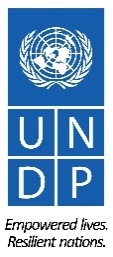 UNITED NATIONS DEVELOPMENT PROGRAMMEMulti-year work plan for Country Accelerator Lab in Niger (2019-2021)UNDAF OUTCOMES INVOLVING UNDP By 2021, targeted rural populations have access to innovative value chains for decent job creation, participate in preventive mechanisms for the management of food and nutrition insecurity crises and disasters and the sustainable management of natural resources and energy adapted to climate change.EXPECTED OUPUTSPLANNED ACTIVITIESPLANNED BUDGET BY YEARPLANNED BUDGET BY YEARPLANNED BUDGET BY YEARRESPONSIBLE PARTYPLANNED BUDGETPLANNED BUDGETPLANNED BUDGETEXPECTED OUPUTSPLANNED ACTIVITIESY1Y2Y3RESPONSIBLE PARTYFunding SourceBudget DescriptionAmountOutput 1.1: Women and Youth income, in targeted rural areas, are increased through participation in sustainable income-generating value chains and decent jobsGEN Marker 1Activity 1: Communications and local engagement4 0005 0005 000UNDP CO NIGERQatar Fund for Development;German Cooperation;ItalyUNDP74200 – Communication, audio-video14 000Output 1.1: Women and Youth income, in targeted rural areas, are increased through participation in sustainable income-generating value chains and decent jobsGEN Marker 1Sub-total for Activity 1Sub-total for Activity 1Sub-total for Activity 1Sub-total for Activity 1Sub-total for Activity 1Sub-total for Activity 1Sub-total for Activity 114 000Output 1.1: Women and Youth income, in targeted rural areas, are increased through participation in sustainable income-generating value chains and decent jobsGEN Marker 1Activity 2: Experiments and Solutions Mapping11 00010 00010 000UNDP CO NIGERQatar Fund for Development;German Cooperation;Italy71600-Travel (including data collection on the field)31 000Output 1.1: Women and Youth income, in targeted rural areas, are increased through participation in sustainable income-generating value chains and decent jobsGEN Marker 1Activity 2: Experiments and Solutions Mapping010 00010 000UNDP CO NIGERQatar Fund for Development;German Cooperation;Italy72400-Internet Connection20 000Output 1.1: Women and Youth income, in targeted rural areas, are increased through participation in sustainable income-generating value chains and decent jobsGEN Marker 1Activity 2: Experiments and Solutions Mapping4 0008 0008 000UNDP CO NIGERQatar Fund for Development;German Cooperation;Italy7310020 000Output 1.1: Women and Youth income, in targeted rural areas, are increased through participation in sustainable income-generating value chains and decent jobsGEN Marker 1Activity 2: Experiments and Solutions Mapping10 00010 000UNDP CO NIGERQatar Fund for Development;German Cooperation;Italy75700-Workshops and events20 000Output 1.1: Women and Youth income, in targeted rural areas, are increased through participation in sustainable income-generating value chains and decent jobsGEN Marker 1Activity 2: Experiments and Solutions Mapping5 0005 000UNDP CO NIGERQatar Fund for Development;German Cooperation;Italy71300-Local consultant10 000Output 1.1: Women and Youth income, in targeted rural areas, are increased through participation in sustainable income-generating value chains and decent jobsGEN Marker 1Activity 2: Experiments and Solutions Mapping15 00013 000UNDP CO NIGERQatar Fund for Development;German Cooperation;ItalyUNDP72100-Local service contract (for experimentation)28 000Output 1.1: Women and Youth income, in targeted rural areas, are increased through participation in sustainable income-generating value chains and decent jobsGEN Marker 1Sub-total for Activity 2Sub-total for Activity 2Sub-total for Activity 2Sub-total for Activity 2Sub-total for Activity 2Sub-total for Activity 2129 000Output 1.1: Women and Youth income, in targeted rural areas, are increased through participation in sustainable income-generating value chains and decent jobsGEN Marker 1Activity 3: Country Accelerator Lab Teams96 159192 318192 318UNDP CO NIGERQatar Fund for Development;German Cooperation;Italy61100-Salaries for the lab staff480 795Output 1.1: Women and Youth income, in targeted rural areas, are increased through participation in sustainable income-generating value chains and decent jobsGEN Marker 1Activity 3: Country Accelerator Lab Teams6 55415 0005 000UNDP CO NIGERQatar Fund for Development;German Cooperation;Italy75700-Workshops/training/learning26 554Sub-total for Activity 3Sub-total for Activity 3Sub-total for Activity 3Sub-total for Activity 3Sub-total for Activity 3Sub-total for Activity 3507 349Sub-total for Output 1.1Sub-total for Output 1.1Sub-total for Output 1.1Sub-total for Output 1.1Sub-total for Output 1.1Sub-total for Output 1.1Sub-total for Output 1.1650 349MonitoringMONITORINGEvaluation (as relevant)EVALUATION12 916UNDP CO NIGERQatar Fund for Development;German Cooperation;ItalyUNDP12 916General Management Support552021 62520 665UNDP CO NIGERQatar Fund for Development;German Cooperation;Italy7000047 810TOTALTOTAL    127 233  291 943291 899711 075